Chvilka s písničkou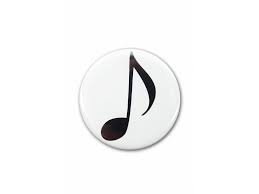 Písnička Jaro dělá pokusyPoslechněte si písničku. Můžete si na ni i zatančit. Je to hodně veselá písnička, není nutné se ji učit. Odkaz na píseň na youtube:https://www.youtube.com/watch?v=JEC-LU3qs-kPísnička Šel zahradník do zahradyTuhle písničku už znáte, tak si ji můžete zazpívat. Pro připomínku přikládám text.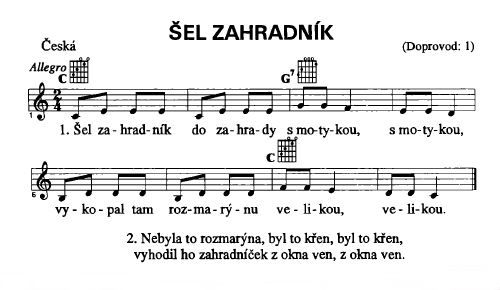 